Приложение к приказу главного управления молодежной политики и туризмаадминистрации города Красноярскаот  30.09.2021г.   № 106Методика измерения и (или) расчета целевых индикаторов и показателей результативности муниципальной программы «Развитие молодежной политики и туризма в городе Красноярске»I. Описание целевых индикаторовЦелевой индикатор 1: «Доля молодежи города Красноярска, вовлеченной в деятельность отрасли «Молодежная политика».Единица измерения: процент (%).Источник информации: утвержденные муниципальные задания отчетного финансового года и отчеты о выполнении муниципального задания за отчетные периоды текущего финансового года муниципальных учреждений в сфере молодежной политики, отчеты муниципальных молодежных учреждений о достижении значений результатов предоставления субсидий в целях осуществления уставной деятельности, не связанной с выполнением ими муниципального задания, план на текущий финансовый год и отчеты об исполнении муниципальной программы за отчетные периоды текущего финансового года структурных подразделений администраций районов в городе, в чью компетенцию входит вопрос реализации молодежной политики, утвержденные приказами главного управления молодежной политики и туризма администрации города, форма федерального статистического наблюдения № 1-молодежь «Сведения о сфере государственной молодежной политики».Расчет целевого индикатора: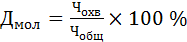 где:Дмол – целевой индикатор 1 за отчетный период;Чохв – численность молодежи в возрасте от 14 до 35 лет включительно, охваченных мероприятиями отрасли «Молодежная политика» в качестве участников, посещающих молодежные центры на постоянной основе, в том числе участников клубов, секций, молодежных общественных объединений, долгосрочных проектов, вовлеченных в трудовое воспитание;Чобщ – численность молодежи в возрасте от 14 до 35 лет включительно, проживающих на территории города Красноярска, используется актуальная информация, опубликованная на официальном сайте управления федеральной службы государственной статистики по Красноярскому краю, республики Хакасия, республики Тыва на начало отчетного финансового года.Периодичность определения значения целевого индикатора: ежеквартально.Разъяснение к индикатору: при расчете данного индикатора учитываются молодые люди в возрасте от 14 до 35 лет включительно, принявшие участие в деятельности муниципальных молодежных учреждений, проектах и мероприятиях сферы молодежной политики, в том числе в дистанционном (online) формате посредством информационно-телекоммуникационной сети Интернет.Целевой индикатор 2: «Количество инициатив молодежи, получивших поддержку».Единица измерения: штук (шт.)Источник информации: утвержденные муниципальные задания отчетного финансового года и отчеты о выполнении муниципального задания      за отчетные периоды текущего финансового года муниципальных учреждений в сфере молодежной политики, отчеты муниципальных молодежных учреждений о достижении значений результатов предоставления субсидий в целях осуществления уставной деятельности, не связанной с выполнением ими муниципального задания, протоколы по итогам заседания конкурсных комиссий, предусмотренных правовыми актами города.Расчет целевого индикатора: не требуется.Периодичность определения значений целевого индикатора: ежеквартально.Разъяснения к индикатору: при расчете данного индикатора учитывается количество молодежных инициатив, поддержанных молодежными центрами.Целевой индикатор 3: «Доля жителей города Красноярска в возрасте   от 14 до 35 лет, являющихся подписчиками информационных материалов учреждений молодежной политики в информационно-телекоммуникационной сети Интернет».Единица измерения: процент (%).Источник информации: утвержденные муниципальные задания отчетного финансового года и отчеты о выполнении муниципального задания      за отчетные периоды текущего финансового года муниципальных учреждений в сфере молодежной политики, отчеты муниципальных молодежных учреждений о достижении значений результатов предоставления субсидий в целях осуществления уставной деятельности, не связанной с выполнением ими муниципального задания, форма федерального статистического наблюдения № 1-молодежь «Сведения о сфере государственной молодежной политики».Расчет целевого индикатора:где:Динф – целевой индикатор 3 за отчетный период;Чпим – численность молодежи в возрасте от 14 до 35 лет включительно, являющихся подписчиками информационных материалов муниципальных учреждений в сфере молодежной политики в информационно-телекоммуникационной сети Интернет. К подписчикам информационных  материалов относятся жители города, пожелавшие получать новостную рассылку, анонсы мероприятий и проектов отрасли «Молодежная политика»      в социальных сетях, через автоматическую почтовую рассылку, через официальные сайты учреждений молодежной политики и иными способами в электронном виде;Чобщ – численность молодежи в возрасте от 14 до 35 лет включительно, проживающих на территории города Красноярска, используется актуальная информация, опубликованная на официальном сайте управления федеральной службы государственной статистики по Красноярскому краю, республики Хакасия, республики Тыва на начало отчетного финансового года.Периодичность определения значений целевого индикатора: ежеквартально.Целевой индикатор 4: «Количество услуг туристско-информационного центра, оказываемых населению и гостям города».Единица измерения: единица (ед.)Источник информации: утвержденное муниципальное задание отчетного финансового года и отчет МБУ «КТИЦ» о выполнении муниципального задания за отчетные периоды текущего финансового года.Расчет целевого индикатора УТИЦ:где:Устац – количество туристско-информационных услуг, оказываемых населению и гостям города в стационарных условиях;Уинтернет – количество туристско-информационных услуг, оказываемых населению и гостям города удаленно через информационно-телекоммуникационную сеть Интернет;Усоцэкс – количество человек, посетивших  социальные экскурсии.Периодичность определения значений целевого индикатора: ежеквартально.II. Описание показателей результативностиПоказатели результативности подпрограммы 1 «Развитие инфраструктуры отрасли «Молодежная политика».1. Показатель результативности: «Доля учреждений, не имеющих предписаний контролирующих и надзорных органов».Единица измерения: процент (%).Источник информации: отчет, утвержденный приказом главного управления молодежной политики и туризма администрации города о наличии предписаний контролирующих органов в департамент общественной безопасности администрации города.Расчет показателя результативности:где:ДУ – доля муниципальных учреждений в сфере молодежной политики, не имеющих предписаний контролирующих и надзорных органов;КУ – количество муниципальных учреждений в сфере молодежной   политики, не имеющих неисполненных предписаний контролирующих органов на отчетную дату;У – количество муниципальных учреждений в сфере молодежной     политики.Периодичность определения значения показателя результативности: ежегодно.Показатели результативности подпрограммы 2 «Вовлечение граждан в возрасте от 14 до 35 лет в позитивные социальные практики».1. Показатель результативности: «Количество непосредственных участников мероприятий, организованных молодежными центрами».Единица измерения: человек (чел.)Источник информации: утвержденные муниципальные задания отчетного финансового года и отчеты о выполнении муниципального задания за отчетные периоды текущего финансового года муниципальных учреждений сфере молодежной политики, отчеты муниципальных молодежных учреждений о достижении значений результатов предоставления субсидий в целях осуществления уставной деятельности, не связанной с выполнением ими  муниципального задания, форма федерального статистического наблюдения № 1-молодежь «Сведения о сфере государственной молодежной политики».Расчет показателя результативности: не требуется.Периодичность определения значения показателя результативности: ежеквартально.Разъяснения к показателю: при расчете данного показателя учитывается количество молодых людей, охваченных мероприятиями муниципальных учреждений молодежной политики за исключением МБУ «КТИЦ». В значении показателя фиксируются молодые люди в возрасте от 14 до 35 лет включительно, принимавшие непосредственное участие в мероприятии или проекте муниципального молодежного учреждения в качестве участников, в обязательном порядке зафиксированные в списочном составе участников,       перечне заявок, анкетах и других формах, позволяющих идентифицировать участника по имени и дате рождения, в том числе принявшие участие              в мероприятиях в дистанционном (online) формате посредством информационно-телекоммуникационной сети Интернет при условии их предварительной регистрации. Зрители массовых мероприятий в данную категорию не включаются.2. Показатель результативности: «Численность детей и молодежи, систематически вовлеченных в деятельность кружков, клубов, секций, общественных объединений на базе молодежных центров».Единица измерения: человек (чел.)Источник информации: утвержденные муниципальные задания отчетного финансового года и отчеты о выполнении муниципального задания за отчетные периоды текущего финансового года муниципальных учреждений в сфере молодежной политики.Расчет показателя результативности:- плановое значение показателя на очередной финансовый год и плановый период определяется исходя из среднегодового значения, утвержденного в муниципальных заданиях на текущий финансовый год;- фактическое значение за квартал рассчитывается как отношение суммы среднего значения вовлеченных в клубы, кружки, секции, общественные объединения на базе молодежных центров к числу 3;- фактическое значение за год рассчитывается как отношение суммы среднего значения вовлеченных в клубы, кружки, секции, общественные объединения на базе молодежных центров по итогам каждого месяца к числу 12.Периодичность определения значения показателя результативности: ежеквартально.Разъяснения к показателю: при расчете данного показателя учитывается количество молодых людей в возрасте от 14 до 35 лет включительно, охваченных систематической деятельностью молодежных центров. В значение показателя включаются молодые люди, охваченные такими формами   работы, как: клубы, секции, молодежные общественные объединения.3. Показатель результативности: «Количество молодежи, вовлеченной в деятельность по трудовому воспитанию, профориентации и содействию  карьерным устремлениям».Единица измерения: человек (чел.)Источник информации: отчет ММАУ «Центр путешественников» об осуществлении уставной деятельности, не связанной с выполнением им    муниципального задания, форма федерального статистического наблюдения № 1-молодежь «Сведения о сфере государственной молодежной политики».Расчет показателя результативности: не требуется.Периодичность определения значения показателя результативности: ежеквартально.Разъяснения к показателю: при расчете данного показателя учитывается фактическое количество трудоустроенных молодых людей в возрасте      от 14 до 35 лет включительно.4. Показатель результативности: «Количество детей и молодежи, посетивших оздоровительные лагеря, профильные объединения, походы, сплавы, сборы».Единица измерения: человек (чел.)Источник информации: утвержденные муниципальные задания отчетного финансового года и отчеты о выполнении муниципального задания за отчетные периоды текущего финансового года ММАУ «Центр путешественников» и ММАУ «Молодежный военно-спортивный центр «Патриот».Расчет показателя результативности: не требуется.Периодичность определения значения показателя результативности: ежеквартально.Разъяснения к показателю: при расчете данного показателя учитывается фактическое количество молодых людей в возрасте от 14 до 35 лет включительно, посетивших оздоровительные лагеря, профильные объединения, походы, сплавы, сборы за отчетный период.5. Показатель результативности: «Количество общественных объединений на базе молодежных центров».Единица измерения: штук (шт.)Источник информации: утвержденные муниципальные задания отчетного финансового года и отчеты о выполнении муниципального задания за отчетные периоды текущего финансового года муниципальных учреждений в сфере молодежной политики, форма федерального статистического наблюдения № 1-молодежь «Сведения о сфере государственной молодежной политики».Расчет показателя результативности: определяется как среднее количество инициативных групп, проектных команд, молодежных активов, функционирующих на базе молодежных центров в течение года.где:КО1 – общее количество инициативных групп, проектных команд,   молодежных активов, функционирующих на базе молодежных центров за 1 квартал;КО2 – общее количество инициативных групп, проектных команд,   молодежных активов, функционирующих на базе молодежных центров за 2 квартал;КО3 – общее количество инициативных групп, проектных команд,   молодежных активов, функционирующих на базе молодежных центров за 3 квартал;КО4 – общее количество инициативных групп, проектных команд,   молодежных активов, функционирующих на базе молодежных центров за 4 квартал;КОобщ – среднее количество инициативных групп, проектных команд, молодежных активов, функционирующих на базе молодежных центров          в течение года.Периодичность определения значения показателя результативности: ежеквартально.6. Показатель результативности: «Количество непосредственных участников мероприятий, организованных администрациями районов в городе».Единица измерения: человек (чел.)Источник информации: план на текущий финансовый год и отчеты     об исполнении муниципальной программы за отчетные периоды текущего финансового года структурных подразделений администраций районов          в городе, в чью компетенцию входит вопрос реализации молодежной политики, утвержденные приказами главного управления молодежной политики и туризма администрации города.Расчет показателя результативности: не требуется.Периодичность определения значения показателя результативности: ежеквартально.Разъяснения к показателю: при расчете данного показателя учитывается количество молодых людей в возрасте от 14 до 35 лет включительно, охваченных деятельностью или мероприятиями районных отделов молодежной политики. В значении показателя фиксируются молодые люди, принимавшие непосредственное участие в мероприятии или проекте районного  отдела в качестве участников, в обязательном порядке зафиксированные        в списочном составе участников, перечне заявок, анкетах и других формах, позволяющих идентифицировать участника по имени и дате рождения, в том числе принявших участие в мероприятиях в дистанционном (online) формате посредством информационно-телекоммуникационной сети Интернет. Зрители массовых мероприятий в данную категорию не включаются.7. Показатель результативности: «Количество лауреатов премии Главы города молодым талантам».Единица измерения: человек (чел.)Источник информации: постановление администрации города «О присуждении премии Главы города молодым талантам».Расчет показателя результативности: не требуется.Периодичность определения значения показателя результативности: ежегодно.Разъяснения к показателю: при расчете данного показателя учитывается фактическое количество лауреатов премии Главы города молодым талантам.Показатели результативности подпрограммы 3 «Гражданско-патриотическое воспитание и профилактика негативных проявлений в молодежной среде города Красноярска».1. Показатель результативности: «Доля молодежи города Красноярска, вовлеченная в деятельность клубов, объединений, а также мероприятия патриотической направленности».Единица измерения: процент (%).Источник информации: утвержденное муниципальное задание отчетного финансового года и отчеты о выполнении муниципального задания           за отчетные периоды текущего финансового года ММАУ «Молодежный     военно-спортивный центр «Патриот», форма федерального статистического наблюдения № 1-молодежь «Сведения о сфере государственной молодежной политики».Расчет показателя результативности:где:ДМ – доля молодежи в возрасте от 14 до 35 лет включительно, вовлеченных в мероприятия патриотической направленности;ВМ – численность молодежи в возрасте от 14 до 35 лет включительно,     вовлеченных в мероприятия патриотической направленности, в том числе проходящие в дистанционном (online) формате посредством информационно-телекоммуникационной сети Интернет, а также реализуемые в рамках краевого проекта «Пост № 1» на территории города Красноярска;КМ – численность молодежи в возрасте от 14 до 35 лет включительно, проживающей в городе Красноярске на начало отчетного финансового года (используются сведения, опубликованные на официальном сайте управления федеральной службы государственной статистики по Красноярскому краю, республики Хакасия, республики Тыва).Периодичность определения значения показателя результативности: ежеквартально.2. Показатель результативности: «Количество несовершеннолетних, находящихся в социально опасном положении, вовлеченных в мероприятия и проекты реализуемые  муниципальными  молодежными учреждениями».Единица измерения – человек (чел.)Источник информации: утвержденные муниципальные задания отчетного финансового года и отчеты о выполнении муниципального задания за отчетные периоды текущего финансового года муниципальных учреждений  в сфере молодежной политики, отчеты муниципальных молодежных учреждений о достижении значений результатов предоставления субсидий в целях осуществления уставной деятельности, не связанной с выполнением ими муниципального задания, форма федерального статистического наблюдения № 1-молодежь «Сведения о сфере государственной молодежной политики».Расчет показателя результативности: не требуется.Периодичность определения значения показателя результативности: ежеквартально.Разъяснения к показателю: при расчете данного показателя учитывается фактическое количество несовершеннолетних, находящихся в социально опасном положении в соответствии с постановлениями комиссий по делам несовершеннолетних и защите их прав, вовлеченных в мероприятия и проекты, реализуемые муниципальными учреждениями сферы молодежной политики, в том числе принявшие участие в мероприятиях в дистанционном (online) формате посредством информационно-телекоммуникационной сети Интернет.3. Показатель результативности: «Количество штабов антинаркотического движения в образовательных организациях города».Единица измерения – единица (ед.)Источник информации: отчет ММАУ «Молодежный центр «Свое     дело» об осуществлении уставной деятельности, не связанной с выполнением им муниципального задания, форма федерального статистического наблюдения № 1-молодежь «Сведения о сфере государственной молодежной политики».Расчет показателя результативности: не требуется.Периодичность определения значения показателя результативности: ежегодно.Разъяснения к показателю: при определении данного показателя      учитывается фактическое количество штабов антинаркотического движения в образовательных организациях среднего профессионального образования города.Показатели результативности подпрограммы 4 «Создание условий для развития туризма в городе Красноярске».1. Показатель результативности: «Количество туристско-информационных услуг, оказываемых населению и гостям города в стационарных условиях».Единицы измерения: единица (ед.)Источник информации: утвержденное муниципальное задание отчетного финансового года и отчет МБУ «КТИЦ» о выполнении муниципального задания за отчетные периоды текущего финансового года, форма федерального статистического наблюдения № 1-ТИЦ «Сведения о деятельности туристско-информационного центра».Расчет показателя результативности: не требуется.Периодичность определения значения показателя результативности: ежеквартально.2. Показатель результативности: «Количество туристско-информационных услуг, оказываемых населению и гостям города удаленно через информационно-телекоммуникационную сеть Интернет».Единицы измерения: единица (ед.)Источник информации: утвержденное муниципальное задание отчетного финансового года и отчет МБУ «КТИЦ» о выполнении муниципального задания за отчетные периоды текущего финансового года, форма федерального статистического наблюдения № 1-ТИЦ «Сведения о деятельности      туристско-информационного центра».Расчет показателя результативности: не требуется.Периодичность определения значений показателя результативности: ежеквартально.Разъяснения к показателю: учет количества посещений туристского портала Welcomekrsk.ru ведется с использованием интернет-сервиса          Яндекс.Метрика.3. Показатель результативности: «Количество людей, посетивших социальные экскурсии».Единицы измерения: человек (чел.)Источник информации: утвержденное муниципальное задание отчетного финансового года и отчет МБУ «КТИЦ» о выполнении муниципального задания за отчетные периоды текущего финансового года.Расчет показателя результативности: не требуется.Периодичность определения значений показателя результативности: ежеквартально.Разъяснения к показателю: социальные экскурсии – экскурсии по      достопримечательностям города для лиц, достигших пенсионного возраста, лиц с ограниченными возможностями здоровья и инвалидов.Показатели результативности подпрограммы 5 «Обеспечение реализации муниципальной программы».1. Показатель результативности: «Доля муниципальных учреждений,    в которых проведены контрольные мероприятия по исполнению бюджета».Единица измерения: процент (%).Источник информации: акт по итогам контрольных мероприятий, по форме установленной приказом главного управления молодежной политики и туризма.Расчет показателя результативности:где:ДУ – доля муниципальных учреждений в сфере молодежной политики, в которых проведены контрольные мероприятия по исполнению бюджета;КУ – количество муниципальных учреждений в сфере молодежной    политики, в которых проведены контрольные мероприятия по исполнению бюджета;У – количество муниципальных учреждений в сфере молодежной     политики.Периодичность определения значений показателя результативности: ежегодно.2. Показатель результативности: «Количество лауреатов специальной профессиональной премии «Лучший работник муниципальных учреждений в сфере молодежной политики».Единица измерения: человек (чел.)Источник информации: протокол по итогам заседания конкурсной   комиссии, предусмотренный Распоряжением администрации города от 09.11.2009 № 55 «О проведении городского конкурса на соискание специальной профессиональной премии «Лучший работник муниципальных учреждений в сфере молодежной политики».Расчет показателя результативности: не требуется.Периодичность определения значений показателя результативности: ежегодно.Разъяснения к показателю: при расчете данного показателя учитывается фактическое количество лауреатов премии.